Akcena květen 2024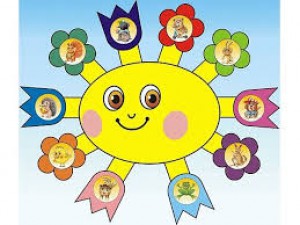 Ve čtvrtek 2.5. od 9,30 hodin:„PBT – běh do vrchu“s sebou sportovní obuv a oděv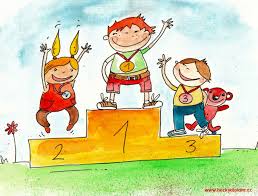 V pátek 10.5. dopoledne:„Povídání se zástupci policie“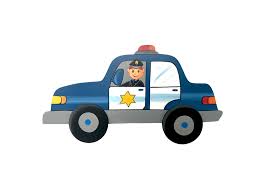 Ve středu 15. 5. dopoledne:„Návštěva knihovny“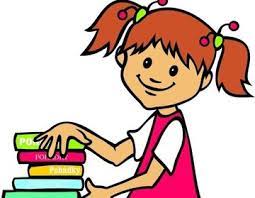 Ve čtvrtek 16. 5. od 15, 00 hodin:„Můj čas pro maminku“srdečně zveme maminky oslavit Svátek matek v MŠ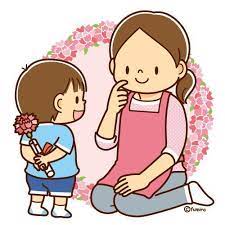 V pátek 17.5. od 9,00 hodin:„Společné fotografování jednotlivých tříd“ 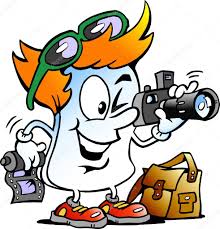 V pátek 31.5. od 9,00 hodin:„Tajný výlet k MDD“vybíráme 40,- Kč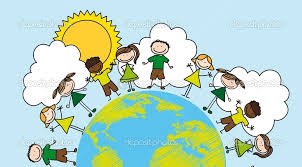 